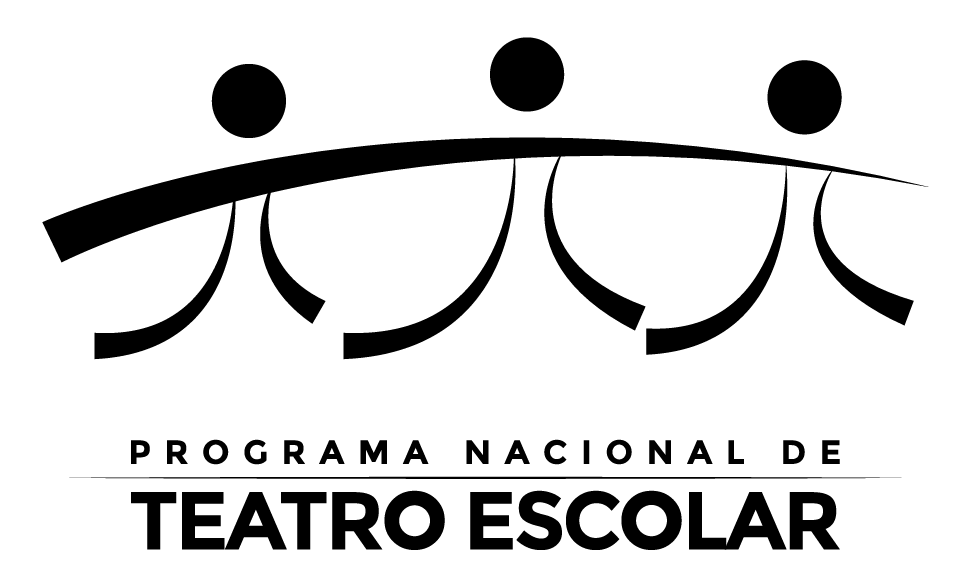 Secretaría de Cultura Instituto Nacional de Bellas ArtesCoordinación Nacional de TeatroInstancia Estatal de CulturaFORMATO DE REGISTRODATOS PERSONALESNombre:  Domicilio: Ciudad:  			    	Estado: Teléfono (clave de ciudad- numero):  				Celular: Correo electrónico:Pagina web (dinos si quieres que la anexemos a nuestros enlaces): Perteneces a algún grupo artístico o institución:                            Si    ____             No _____¿Cuál?  Breve currículum teatral:  PROYECTOTítulo de la obra seleccionada:                                                        Autoría:Público al que va dirigido:¿Por qué te interesa participar en el P.N.T.E?¿Has intentado participar con anterioridad?                                   Si    ____             No _____ ¿En qué ciclo? ¿Por qué escogiste el  texto? ¿Por qué crees que la temática y el tratamiento son apropiados para el nivel educativo que propones? 